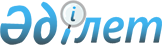 О признании утратившими силу некоторых постановлений акимата Узункольского районаПостановление акимата Узункольского района Костанайской области от 5 января 2016 года № 2      В соответствии со статьей 40  Закона Республики Казахстан от 24 марта 1998 года "О нормативных правовых актах" акимат Узункольского района ПОСТАНОВЛЯЕТ:

      1. Признать утратившими силу следующие постановления акимата Узункольского района:

      1) от 26 мая 2011 года № 145 "Об установлении квот рабочих мест для лиц, освобожденных из мест лишения свободы и несовершеннолетних выпускников интернатных организаций" (зарегистрировано в Реестре государственной регистрации нормативных правовых актов за № 9-19-157, опубликовано 16 июня 2011 года в районной газете "Нұрлы жол");

      2) от 14 мая 2012 года № 137 "О внесении изменений в постановление акимата от 26 мая 2011 года № 145 "Об установлении квот рабочих мест для лиц, освобожденных из мест лишения свободы и несовершеннолетних выпускников интернатных организаций" (зарегистрировано в Реестре государственной регистрации нормативных правовых актов за № 9-19-178, опубликовано 14 июня 2012 года в районной газете "Нұрлы жол").

      2. Настоящее постановление вводится в действие со дня подписания.


					© 2012. РГП на ПХВ «Институт законодательства и правовой информации Республики Казахстан» Министерства юстиции Республики Казахстан
				
      Аким района

К. Сарсембаев
